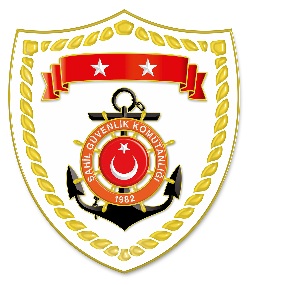 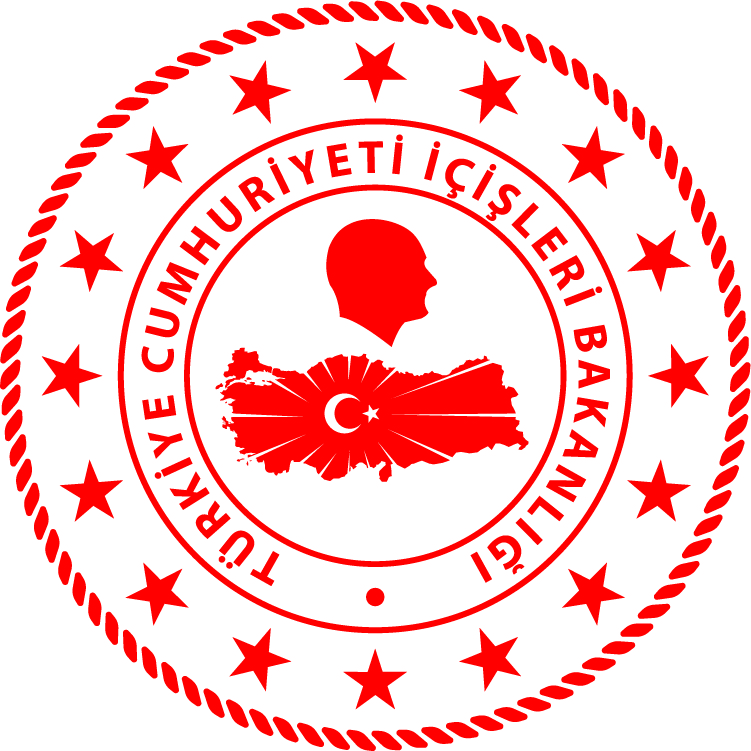 Karadeniz BölgesiMarmara BölgesiEge BölgesiAkdeniz BölgesiS.NUTARİHTESPİTUYGULANAN İDARİ PARA CEZASI MİKTARI (TL)CEZANIN KESİLDİĞİİL/İLÇE-MEVKİİAÇIKLAMA112 Ocak 2020Asgari boyun altında istavrit avcılığı yapmak (15 işlem)46.300 TLARTVİN/HopaToplam15 işleme 46.300 TL idari para cezası uygulanmıştır.S.NUTARİHTESPİTUYGULANAN İDARİ PARA CEZASI MİKTARI (TL)CEZANIN KESİLDİĞİİL/İLÇE-MEVKİİAÇIKLAMA110 Ocak 2020Trol ile su ürünleri avcılığı yapmak20.000 TLİSTANBUL/BeyoğluToplam 3 işleme 25.000 TL idari para cezası uygulanmıştır.210 Ocak 2020Özel teknede av aracı bulundurmak2.500 TLİSTANBUL/UmuryeriToplam 3 işleme 25.000 TL idari para cezası uygulanmıştır.311 Ocak 2020Özel teknede av aracı bulundurmak2.500 TLİSTANBUL/Anadolu KavağıToplam 3 işleme 25.000 TL idari para cezası uygulanmıştır.S.NUTARİHTESPİTUYGULANAN İDARİ PARA CEZASI MİKTARI (TL)CEZANIN KESİLDİĞİİL/İLÇE-MEVKİİAÇIKLAMA110 Ocak 2020Su ürünleri ruhsat tezkeresini yeniletmeden avcılık yapmak1.000 TLBALIKESİR/AyvalıkToplam7 işleme 21.900 TL idari para cezası uygulanmıştır.210 Ocak 2020Su ürünleri ruhsat tezkeresini ilgiliye göstermemek (2 işlem)2.000 TLİZMİR/UrlaToplam7 işleme 21.900 TL idari para cezası uygulanmıştır.310 Ocak 2020Gemi ruhsat kod numarasını gemi üzerine yazmamak5.000 TLİZMİR/UrlaToplam7 işleme 21.900 TL idari para cezası uygulanmıştır.410Ocak 2020Yasak sahada su ürünleri avcılığı yapmak (3 işlem)13.900 TLİZMİR/UrlaToplam7 işleme 21.900 TL idari para cezası uygulanmıştır.S.NUTARİHTESPİTUYGULANAN İDARİ PARA CEZASI MİKTARI (TL)CEZANIN KESİLDİĞİİL/İLÇE-MEVKİİAÇIKLAMA111 Ocak 2020Yasak av aracı ile su ürünleri avcılığı yapmak500 TLHATAY/Samandağ1 işleme 500 TL idari para cezası uygulanmıştır.